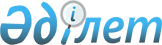 Ақсу қалалық мәслихатының (V сайланған XXV сессиясы) 2013 жылғы 25 желтоқсандағы "2014 - 2016 жылдарға арналған Ақсу қаласының бюджеті туралы" № 171/25 шешіміне өзгерістер енгізу туралыПавлодар облысы Ақсу қалалық мәслихатының 2014 жылғы 31 шілдедегі № 244/35 шешімі. Павлодар облысының Әділет департаментінде 2014 жылғы 18 тамызда № 3938 болып тіркелді      РҚАО ескертпесі.

      Құжаттың мәтінінде түпнұсқаның пунктуациясы мен орфографиясы сақталған.

      Қазақстан Республикасының Бюджет кодексінің 106-бабына, Қазақстан Республикасының "Қазақстан Республикасындағы жергілікті мемлекеттік басқару және өзін-өзі басқару туралы" Заңының 6-бабының 1-тармағы 1) тармақшасына, Павлодар облыстық мәслихатының 2014 жылғы 11 шілдедегі "Облыстық мәслихаттың (V сайланған XXVІ (кезектен тыс) сессиясы) 2013 жылғы 13 желтоқсандағы "2014 - 2016 жылдарға арналған облыстық бюджет туралы" № 198/26 шешіміне өзгерістер мен толықтырулар енгізу туралы" № 279/32 шешіміне сәйкес Ақсу қалалық мәслихаты ШЕШІМ ЕТЕДІ:



      1. Ақсу қалалық мәслихатының 2013 жылғы 25 желтоқсандағы "2014 - 2016 жылдарға арналған Ақсу қаласының бюджеті туралы" (V сайланған XXV сессиясы) № 171/25 шешіміне (Нормативтік құқықтық актілерді мемлекеттік тіркеу тізілімінде № 3658 тіркелген, 2014 жылғы 18 қаңтарда "Ақсу жолы", "Новый путь" газетінің № 5 жарияланған) келесі өзгерістер енгізілсін:



      1 тармақта:

      1) тармақшада:

      "7869570" деген сандар "7893909" деген сандармен ауыстырылсын;

      "2906148" деген сандар "2930487" деген сандармен ауыстырылсын;

      2) тармақшада "7975695" деген сандар "8025316" деген сандармен ауыстырылсын;

      4) тармақшада:

      "148500" деген сандар "124585" деген сандармен ауыстырылсын;

      "148500" деген сандар "124585" деген сандармен ауыстырылсын;

      5) тармақшада "-380320" деген сандар "-381687" деген сандармен ауыстырылсын;

      6) тармақшада "380320" деген сандар "381687" деген сандармен ауыстырылсын;



      7 тармақта "12000" деген сандар "15000" деген сандармен ауыстырылсын;



      көрсетілген шешімнің 1 қосымшасы осы шешімнің қосымшасына сәйкес жаңа редакцияда жазылсын.



      2. Осы шешімнің орындалуын бақылау қалалық мәслихаттың экономика және бюджет мәселелері жөніндегі тұрақты комиссиясына жүктелсін.



      3. Осы шешім 2014 жылғы 1 қаңтардан бастап қолданысқа енеді.      Сессия төрайымы                            Т. Носачева      Қалалық мәслихаттың

      хатшысы                                    М. Омарғалиев

Ақсу қалалық мәслихатының 

(V сайланған XXXV кезектен 

тыс сессия) 2014 жылғы   

31 шілдедегі № 244/35 шешіміне

қосымша             Ақсу қалалық мәслихатының 

(V сайланған XXV сессия) 

2013 жылғы 25 желтоқсандағы 

№ 171/25 шешіміне     

1-қосымша            2014 жылға арналған Ақсу қаласының бюджеті
					© 2012. Қазақстан Республикасы Әділет министрлігінің «Қазақстан Республикасының Заңнама және құқықтық ақпарат институты» ШЖҚ РМК
				СанатыСанатыСанатыСанатыСанатыСомасы (мың теңге)СыныбыСыныбыСыныбыСыныбыСомасы (мың теңге)Ішкі сыныбыІшкі сыныбыІшкі сыныбыСомасы (мың теңге)АтауыАтауыСомасы (мың теңге)123456I. Кірістер78939091Салық түсімдері495743101Табыс салығы24998692Жеке табыс салығы249986903Әлеуметтік салық13644751Әлеуметтік салық136447504Меншікке салық9791621Мүлікке салық6404693Жер салығы2530934Көлік құралдарына салық832005Бірыңғай жер салығы240005Тауарларға, жұмыстар мен қызмет көрсетулерге ішкі салықтар1017252Акциздер51003Табиғи және басқа ресурстарды пайдаланғаны үшін түсімдер820004Кәсіпкерлік және кәсіби қызметті жүргізгені үшін алымдар143005Ойын бизнесіне салық32508Құқықтық маңызы бар іс-қимылдарды жасағаны және (немесе) мемлекеттік органдармен немесе лауазымды тұлғалармен уәкілетті құжаттарды бергені үшін алынатын міндетті төлемдер122001Мемлекеттік баж122002Салықтық емес түсімдер548401Мемлекеттік меншіктен түсетін кірістер54845Мемлекеттік меншіктегі мүлікті жалға беруден түсетін кірістер54347Мемлекеттік бюджеттен берілген кредиттер бойынша сыйақылар5006Басқа да салықтық емес түсімдер01Басқа да салықтық емес түсiмдер03Негізгі капиталды сатудан түсетін түсімдер50701Мемлекеттік мекемелерге бекітілген мемлекеттік мүлікті сату01Мемлекеттік мекемелерге бекітілген мемлекеттік мүлікті сату003Жерді және материалдық емес активтерді сату5071Жерді сату72Материалдық емес активтерді сату 5004Трансферттердің түсімдері293048702Мемлекеттiк басқарудың жоғары тұрған органдарынан түсетiн трансферттер2930487Функционалдық топФункционалдық топФункционалдық топФункционалдық топФункционалдық топСомасы (мың теңге)Кіші функцияКіші функцияКіші функцияКіші функцияСомасы (мың теңге)Бюджеттік бағдарламалардың әкімшісіБюджеттік бағдарламалардың әкімшісіБюджеттік бағдарламалардың әкімшісіСомасы (мың теңге)БағдарламаБағдарламаСомасы (мың теңге)Кіші бағдарламаСомасы (мың теңге)II. Шығындар802531601Жалпы сипаттағы мемлекеттік қызметтер3128911Мемлекеттік басқарудың жалпы функцияларын орындайтын өкілетті, атқарушы және басқа да органдар259630112Аудан (облыстық маңызы бар қала) мәслихатының аппараты20766001Аудан (облыстық маңызы бар қала) мәслихатының қызметін қамтамасыз ету бойынша қызметтер14183003Мемлекеттік органның күрделі шығыстары6583122Аудан (облыстық маңызы бар қала) әкімінің аппараты106124001Аудан (облыстық маңызы бар қала) әкімінің қызметін қамтамасыз ету102924003Мемлекеттік органның күрделі шығыстары3200123Қаладағы аудан, аудандық маңызы бар қала, кент, ауыл, ауылдық округ әкімінің аппараты132740001Қаладағы аудан, облыстық маңызы бар қала, кент, ауыл, ауылдық округ әкімінің қызметін қамтамасыз ету бойынша қызметтер102162022Мемлекеттік органның күрделі шығыстары305782Қаржы қызметі34531452Ауданның (облыстық маңызы бар қаланың) қаржы бөлімі34531001Аудандық бюджеттің орындалуын бақылау мен орындау және ауданның (облыстық маңызы бар қаланың) коммуналдық меншігін басқару саласындағы мемлекеттік саясатты іске асыру бойынша қызметтер28454003Салық салу мақсатында мүлікке бағалау жүргізу2001010Жекешелендіру, коммуналдық меншікті басқару, жекешелендіруден кейінгі қызмет және осыған байланысты дауларды реттеу803011Коммуналдық меншікке түскен мүлікті есепке алу, сақтау, бағалау және сату32735Жоспарлау және статистикалық қызмет17000453Ауданның (облыстық маңызы бар қаланың) экономика және бюджеттік жоспарлау бөлімі17000001Экономикалық саясатты, мемлекеттік жоспарлау жүйесін қалыптастыру және дамыту, ауданды (облыстық маңызы бар қаланы) басқару саласындағы мемлекеттік саясатты іске асыру жөніндегі қызметтер16700004Мемлекеттік органның күрделі шығыстары3009Жалпы сипаттағы өзге де мемлекеттік қызметтер1730467Ауданның (облыстық маңызы бар қаланың) құрылыс бөлімі1730040Мемлекеттік органдардың объектілерін дамыту173002Қорғаныс371521Әскери қажеттіліктер31352122Аудан (облыстық маңызы бар қала) әкімінің аппараты31352005Жалпыға бірдей әскери міндеттілікті орындау шеңберіндегі іс-шаралар313522Төтенше жағдайлар бойынша жұмыстар ұйымдастыру5800122Аудан (облыстық маңызы бар қала) әкімінің аппараты5800007Аудандық (қалалық) ауқымдағы дала өрттерінің, сондай-ақ мемлекеттік өртке қарсы қызмет органдары құрылмаған елді мекендерде өрттердің алдын алу және оларды сөндіру жөніндегі іс-шаралар580003Қоғамдық тәртіп және қауіпсіздік, құқықтық, сот, қылмыстық атқару қызметі350001Құқық қорғау қызметі4500467Ауданның (облыстық маңызы бар қаланың) құрылыс бөлімі4500066Қоғамдық тәртіп және қауіпсіздік нысандарын құру45009Қоғамдық тәртіп және қауіпсіздік саласындағы басқа да қызметтер30500458Ауданның (облыстық маңызы бар қаланың) тұрғын үй-коммуналдық шаруашылығы, жолаушылар көлігі және автомобиль жолдары бөлімі30500021Елді мекендерде жол қозғалысы қауіпсіздігін қамтамасыз ету3050004Білім беру34768071Мектепке дейінгі тәрбие және оқыту757808123Қаладағы аудан, аудандық маңызы бар қала, кент, ауыл, ауылдық округ әкімінің аппараты45287004Мектепке дейінгі тәрбие мен оқыту ұйымдарын қолдау45287464Ауданның (облыстық маңызы бар қаланың) білім бөлімі712521009Мектепке дейінгі тәрбие мен оқыту ұйымдарының қызметін қамтамасыз ету316445040Мектепке дейінгі білім беру ұйымдарында мемлекеттік білімдік тапсырыстарды іске асыру3960762Бастауыш, негізгі орта және жалпы орта білім беру2150267123Қаладағы аудан, аудандық маңызы бар қала, кент, ауыл, ауылдық округ әкімінің аппараты14591005Ауылдық жерлерде оқушыларды мектепке дейін және кері тегін тасуды ұйымдастыру14591464Ауданның (облыстық маңызы бар қаланың) білім бөлімі2135676003Жалпы білім беруге оқыту2044478006Балалар үшін қосымша білім беру911989Білім беру саласындағы басқа да қызмет көрсетулер568732464Ауданның (облыстық маңызы бар қаланың) білім бөлімі240688001Білім беру саласында мемлекеттік саясатты жергілікті деңгейде іске асыру жөніндегі қызметтер22255005Ауданның (облыстык маңызы бар қаланың) мемлекеттік білім беру мекемелері үшін оқулықтар мен оқу-әдiстемелiк кешендерді сатып алу және жеткізу61600007Аудандық (қалалық) көлемде мектеп олимпиадаларын және мектептен тыс іс-шараларды өткізу7500012Мемлекеттік органның күрделі шығыстары200015Қорғаншыларға (қамқоршыларға) жетім баланы (жетім балаларды) және ата-анасының қамқорлығынсыз қалған баланы (балаларды) қамтамасыз етуге ай сайын ақшалай қаражат төлеу28532067Ведомствоға қарасты мемлекеттік мекемелердің және ұйымдарың күрделі шығыстары120601467Ауданның (облыстық маңызы бар қаланың) құрылыс бөлімі328044037Білім объектілерінің құрылысы және оларды қайта жаңғырту32804406Әлеуметтік көмек және әлеуметтік қамтамасыз ету3489122Әлеуметтік көмек305607123Қаладағы аудан, аудандық маңызы бар қала, кент, ауыл, ауылдық округ әкімінің аппараты17133003Мұқтаж азаматтарға үйге барып әлеуметтік көмек көрсету17133451Ауданның (облыстық маңызы бар қаланың) жұмыспен қамту және әлеуметтік бағдарламалар бөлімі287569002Жұмыспен қамту бағдарламасы57645004Қазақстан Республикасының заңнамасына сәйкес ауылдық жердегі денсаулық сақтау, білім беру, әлеуметтік қамсыздандыру, мәдениет, спорт және ветеринария мамандарына отын сатып алуға әлеуметтік көмек көрсету8130005Атаулы мемлекеттік әлеуметтік көмек3134006Тұрғын үй көмегі43000007Жергілікті өкілетті органдардың шешімі бойынша мұқтаж азаматтардың жекелеген санаттарына әлеуметтік көмек98732010Үйден оқитын және тәрбиеленетін мүгедек балаларды материалдық қамтамасыз ету2667013Анықталған тұрғылықты жері жоқ тұлғаларды әлеуметтік бейімдеу14817014Мұқтаж азаматтарға үйге барып әлеуметтік көмек көрсету2700601618 жасқа дейінгі балаларға мемлекеттік жәрдемақылар3936017Мүгедектерді оңалтудың жеке бағдарламасына сәйкес мұқтаж мүгедектерді міндетті гигиеналық құралдармен қамтамасыз ету және ымдау тілі мамандарының, жеке көмекшілердің қызмет көрсетуі28502464Ауданның (облыстық маңызы бар қаланың) білім бөлімі905008Жергілікті өкілетті органдардың шешімі бойынша білім беру ұйымдарының күндізгі оқу нысанында оқушылар мен тәрбиеленушілерді қоғамдық көлікте (таксиден басқа) жеңілдікпен жол жүру түрінде әлеуметтік қолдау9059Әлеуметтiк көмек және әлеуметтiк қамтамасыз ету салаларындағы өзге де қызметтер43305451Ауданның (облыстық маңызы бар қаланың) жұмыспен қамту және әлеуметтік бағдарламалар бөлімі42081001Тұрғындар үшін әлеуметтік бағдарламаларды, жұмыспен қамтуды қамтамасыз ету саласында мемлекеттік саясатты жергілікті деңгейде іске асыру жөніндегі қызметтер39510011Жәрдемақыларды және басқа да әлеуметтік төлемдерді есептеу, төлеу мен жеткізу бойынша қызметтерге ақы төлеу980021Мемлекеттік органның күрделі шығыстары1350067Ведомствоға қарасты мемлекеттік мекемелердің және ұйымдарың күрделі шығыстары241458Ауданның (облыстық маңызы бар қаланың) тұрғын үй-коммуналдық шаруашылығы, жолаушылар көлігі және автомобиль жолдары бөлімі1224050Мүгедектердің құқықтарын қамтамасыз ету және өмір сапасын жақсарту бойынша іс-шаралар жоспарын іске асыру122407Тұрғын үй-коммуналдық шаруашылығы15462471Тұрғын үй шаруашылығы824587458Ауданның (облыстық маңызы бар қаланың) тұрғын үй-коммуналдық шаруашылығы, жолаушылар көлігі және автомобиль жолдары бөлімі31347003Мемлекеттік тұрғын үй қорының сақталуын ұйымдастыру15000004Азаматтардың жекелеген санаттарын тұрғын үймен қамтамасыз ету10000041"Жұмыспен қамту - 2020" бағдарламасы бойынша ауылдық елді мекендерді дамыту шеңберінде нысандарды жөндеу және абаттандыру6347049Көппәтерлі тұрғын үйлердің энергетикалық аудитін жүргізу2625464Ауданның (облыстық маңызы бар қаланың) білім бөлімі5810026"Жұмыспен қамту - 2020" жол картасы бойынша қалаларды және ауылдық елді мекендерді дамыту шеңберінде объектілерді жөндеу5810467Ауданның (облыстық маңызы бар қаланың) құрылыс бөлімі774980003Мемлекеттік коммуналдық тұрғын үй қорынан үйлерді жобалау, салу және (немесе) сатып алу738960004Инженерлік-коммуникациялық инфрақұрылымды жобалау, дамыту, жайластыру және (немесе) сатып алу36020479Ауданның (облыстық маңызы бар қаланың) тұрғын үй инспекциясы бөлімі12450001Тұрғын үй қоры саласында жергілікті деңгейде мемлекеттік саясатты іске асыру бойынша қызметтер12400005Мемлекеттік органның күрделі шығыстары502Коммуналдық шаруашылық276366123Қаладағы аудан, аудандық маңызы бар қала, кент, ауыл, ауылдық округ әкімінің аппараты14754014Елді мекендерді сумен жабдықтауды ұйымдастыру14754458Ауданның (облыстық маңызы бар қаланың) тұрғын үй-коммуналдық шаруашылығы, жолаушылар көлігі және автомобиль жолдары бөлімі11115012Сумен жабықтау және суды әкету жүйелерінің жұмыс істеуі9115028Коммуналдық шаруашылықты дамыту2000467Ауданның (облыстық маңызы бар қаланың) құрылыс бөлімі250497006Сумен жабдықтау және су әкету жүйелерін дамыту7000058Ауылдық елді мекендерде сумен жабдықтау және суды бөлу жүйесін дамыту2434973Елді мекендерді абаттандыру445294123Қаладағы аудан, аудандық маңызы бар қала, кент, ауыл, ауылдық округ әкімінің аппараты21661008Елді мекендердің көшелерін жарықтандыру20761011Елдi мекендердi абаттандыру және көгалдандыру900458Ауданның (облыстық маңызы бар қаланың) тұрғын үй-коммуналдық шаруашылығы, жолаушылар көлігі және автомобиль жолдары бөлімі423633015Елдi мекендердің көшелерін жарықтандыру69980016Елдi мекендердiң санитариясын қамтамасыз ету54229017Жерлеу орындарын ұстау және туыссыздарды жерлеу2550018Елдi мекендердi абаттандыру және көгалдандыру29687408Мәдениет, спорт, туризм және ақпараттық кеңістiк4031111Мәдениет саласындағы қызмет209034123Қаладағы аудан, аудандық маңызы бар қала, кент, ауыл, ауылдық округ әкімінің аппараты20368006Жергілікті деңгейде мәдени-демалыс жұмыстарын қолдау20368455Ауданның (облыстық маңызы бар қаланың) мәдениет және тілдерді дамыту бөлімі187104003Мәдени-сауық жұмысын қолдау187104467Ауданның (облыстық маңызы бар қаланың) құрылыс бөлімі1562011Мәдениет объектілерін дамыту15622Спорт92501465Ауданның (облыстық маңызы бар қаланың) дене шынықтыру және спорт бөлімі86476001Дене шынықтыру және спорт саласында мемлекеттік саясатты жергілікті деңгейде іске асыру жөніндегі қызмет көрсетулер12941005Бұқаралық спорттың және спорттың ұлттық түрлерін дамыту13450006Аудандық (облыстық маңызы бар қалалық) деңгейде спорттық жарыстар өткiзу54735007Әртүрлi спорт түрлерi бойынша аудан (облыстық маңызы бар қала) құрама командаларының мүшелерiн дайындау және олардың облыстық спорт жарыстарына қатысуы5350467Ауданның (облыстық маңызы бар қаланың) құрылыс бөлімі6025008Спорт объектілерін дамыту60253Ақпараттық кеңiстiк71298455Ауданның (облыстық маңызы бар қаланың) мәдениет және тілдерді дамыту бөлімі40617006Аудандық (қалалық) кiтапханалардың жұмыс iстеуi37267007Мемлекеттік тілді және Қазақстан халқының басқа да тілдерін дамыту3350456Ауданның (облыстық маңызы бар қаланың) ішкі саясат бөлімі30681002Газеттер мен журналдар арқылы мемлекеттік ақпараттық саясат жүргізу бойынша қызметтер16210005Телерадиохабарлар арқылы мемлекеттік ақпараттық саясат жүргізу144719Мәдениет, спорт, туризм және ақпараттық кеңiстiктi ұйымдастыру жөнiндегi өзге де қызметтер30278455Ауданның (облыстық маңызы бар қаланың) мәдениет және тілдерді дамыту бөлімі9923001Мәдениет және тілдерді дамыту саласында мемлекеттік саясатты жергілікті деңгейде іске асыру жөніндегі қызметтер9123032Ведомствоға қарасты мемлекеттік мекемелердің және ұйымдардың күрделі шығыстары800456Ауданның (облыстық маңызы бар қаланың) ішкі саясат бөлімі20355001Жергілікті деңгейдегі аппаратты, мемлекеттілікті нығайту және азаматтардың әлеуметтік сенімділігін қалыптастыруда мемлекеттік саясатты іске асыру жөніндегі қызметтер10472003Жастар саясаты саласындағы іс-шараларды іске асыру9523006Мемлекеттік органның күрделі шығыстары3609Отын энергетикалық кешенді және қайнауларды пайдалану602829Отын энергетикалық кешенді және қайнауларды пайдалану саласында басқа да қызмет көрсетулер60282458Ауданның (облыстық маңызы бар қаланың) тұрғын үй-коммуналдық шаруашылығы, жолаушылар көлігі және автомобиль жолдары бөлімі15900019Жылу энергетикалық жүйесін дамыту15900467Ауданның (облыстық маңызы бар қаланың) құрылыс бөлімі44382009Жылу энергетикалық жүйесін дамыту4438210Ауыл, су, орман, балық шаруашылығы, ерекше қорғалатын табиғи аумақтар, қоршаған ортаны және жануарлар дүниесін қорғау, жер қатынастары1574561Ауыл шаруашылығы79347453Ауданның (облыстық маңызы бар қаланың) экономика және бюджеттік жоспарлау бөлімі15761099Мамандарды әлеуметтік қолдау шараларын іске асыру15761462Ауданның (облыстық маңызы бар қаланың) ауыл шаруашылығы бөлімі18204001Ауыл шаруашылығы саласында мемлекеттік саясатты жергілікті деңгейде іске асыру жөніндегі қызметтер17958006Мемлекеттік органның күрделі шығыстары246473Ауданның (облыстық маңызы бар қаланың) ветеринария бөлімі45382001Ветеринария саласында мемлекеттік саясатты жергілікті деңгейде іске асыру жөніндегі қызметтер24208003Мемлекеттік органның күрделі шығыстары5773005Мал көмінділерінің жұмыс істеуін қамтамасыз ету (биотермиялық шұңқырлар)800007Қаңғыбас иттерді және мысықтарды аулау және оларды жоюды ұйымдастыру6480008Алып қойылатын және жойылатын ауру жануарлардың, жануарлардан алынатын өнімдер мен шикізаттың құнын иелеріне өтеу81216Жер қатынастары40108463Ауданның (облыстық маңызы бар қаланың) жер қатынастары бөлімі40108001Аудан (облыстық маңызы бар қала) аумағында жер қатынастарын реттеу саласындағы мемлекеттік саясатты іске асыру жөніндегі қызметтер15044006Аудандық маңызы бар қалалардың, кенттердiң, ауылдардың (селолардың), ауылдық (селолық) округтердiң шекарасын белгiлеу кезiнде жүргiзiлетiн жерге орналастыру24564007Мемлекеттік органның күрделі шығыстары5009Ауыл, су, орман, балық шаруашылығы және қоршаған ортаны қорғау мен жер қатынастары саласындағы өзге де қызметтер38001

 473Ауданның (облыстық маңызы бар қаланың) ветеринария бөлімі38001011Жануар індетіне қарсы іс-шаралар өткізу3800111Өнеркәсіп, сәулет, қала құрылысы және құрылыс қызметі538532Сәулет, қала құрылысы және құрылыс қызметі53853467Ауданның (облыстық маңызы бар қаланың) құрылыс бөлімі18933001Құрылыс саласында мемлекеттік саясатты жергілікті деңгейде іске асыру жөніндегі қызмет көрсетулер18803017Мемлекеттік органның күрделі шығыстары130468Ауданның (облыстық маңызы бар қаланың) сәулет және қала құрылысы бөлімі34920001Сәулет және қала құрылысы саласында мемлекеттік саясатты жергілікті деңгейде іске асыру жөніндегі қызмет көрсетулер10606003Аудан аумағының қала құрылысын дамыту және елді мекендердің бас жоспарлары сызбаларын әзірлеу 23929004Мемлекеттік органның күрделі шығыстары38512Көлiк және коммуникация1318301Автомобиль көлiгi93000123Қаладағы аудан, аудандық маңызы бар қала, кент, ауыл, ауылдық округ әкімінің аппараты3900013Аудандық маңызы бар қалаларда, кенттерде, ауылдарда (селоларда), ауылдық (селолық) округтерде автомобиль жолдарының жұмыс істеуін қамтамасыз ету3900458Ауданның (облыстық маңызы бар қаланың) тұрғын үй-коммуналдық шаруашылығы, жолаушылар көлігі және автомобиль жолдары бөлімі89100023Автомобиль жолдарының жұмыс істеуін қамтамасыз ету891009Көлiк және коммуникациялар саласындағы өзге де қызметтер38830458Ауданның (облыстық маңызы бар қаланың) тұрғын үй-коммуналдық шаруашылығы, жолаушылар көлігі және автомобиль жолдары бөлімі38830024Кентiшiлiк (қалаiшiлiк) және ауданiшiлiк қоғамдық жолаушылар тасымалдарын ұйымдастыру3883013Басқалар11042353Кәсiпкерлiк қызметтi қолдау және бәсекелестікті қорғау10080469Ауданның (облыстық маңызы бар қаланың) кәсіпкерлік бөлімі10080001Жергілікті деңгейде кәсіпкерлік пен өнеркәсіпті дамыту саласындағы мемлекеттік саясатты іске асыру жөніндегі қызметтер8580003Кәсіпкерлік қызметті қолдау15009Басқалар1094155123Қаладағы аудан, аудандық маңызы бар қала, кент, ауыл, ауылдық округ әкімінің аппараты21550040"Өңірлерді дамыту" бағдарламасы шеңберінде өңірлерді экономикалық жағынан дамытуға жәрдемдесу бойынша шараларды іске асыру21550452Ауданның (облыстық маңызы бар қаланың) қаржы бөлімі15000012Ауданның (облыстық маңызы бар қаланың) жергілікті атқарушы органының резерві15000453Ауданның (облыстық маңызы бар қаланың) экономика және бюджеттік жоспарлау бөлімі3000003Жергілікті бюджеттік инвестициялық жобалардың және концессиялық жобалардың техникалық-экономикалық негіздемелерін әзірлеу және оған сараптама жүргізу3000458Ауданның (облыстық маңызы бар қаланың) тұрғын үй-коммуналдық шаруашылығы, жолаушылар көлігі және автомобиль жолдары бөлімі414568001Жергілікті деңгейде тұрғын үй-коммуналдық шаруашылығы, жолаушылар көлігі және автомобиль жолдары саласындағы мемлекеттік саясатты іске асыру жөніндегі қызметтер269420442012 - 2020 жылдарға арналған моноқалаларды дамыту бағдарламасы шеңберінде моноқалаларды ағымдағы жайғастыру1854040852012 - 2020 жылдарға арналған моноқалаларды дамыту бағдарламасы шеңберінде бюджеттік инвестициялық жобаларды іске асыру202222467Ауданның (облыстық маңызы бар қаланың) құрылыс бөлімі5300370852012 - 2020 жылдарға арналған моноқалаларды дамыту бағдарламасы шеңберінде бюджеттік инвестициялық жобаларды іске асыру530037469Ауданның (облыстық маңызы бар қаланың) кәсіпкерлік бөлімі110000033Бағдарлама шеңберінде 2012 - 2020 жылдарға арналған моноқалаларды дамытуда жобаларды іске асыру үшін кредиттер бойынша пайыздық мөлшерлемені қаражаттандыру1000000342012 - 2020 жылдарға арналған моноқалаларды дамыту бағдарламасы шеңберінде жаңа өндірістерді дамытуға гранттар беру1000014Борышқа қызмет көрсету561Борышқа қызмет көрсету56452Ауданның (облыстық маңызы бар қаланың) қаржы бөлімі56013Жергілікті атқарушы органдардың облыстық бюджеттен қарыздары бойынша сыйақылар мен өзге де төлемдерді төлеу бойынша борышына қызмет көрсету5615Трансферттер3548591Трансферттер354859452Ауданның (облыстық маңызы бар қаланың) қаржы бөлімі354859006Нысаналы пайдаланылмаған (толық пайдаланылмаған) трансферттерді қайтару55223007Бюджеттік алулар299376016Нысаналы мақсатқа сай пайдаланылмаған нысаналы трансферттерді қайтару260III. Таза бюджеттік несиелендіру125695Бюджеттік несиелер13715710Ауыл, су, орман, балық шаруашылығы, ерекше қорғалатын табиғи аумақтар, қоршаған ортаны және жануарлар дүниесін қорғау, жер қатынастары718611Ауыл шаруашылығы71861453Ауданның (облыстық маңызы бар қаланың) экономика және бюджеттік жоспарлау бөлімі71861006Ауылдық елді мекендердің әлеуметтік саласы мамандарын әлеуметтік қолдау бойынша шараларды іске асыру үшін бюджеттік несиелер7186113Басқалар652969Басқалар65296469Ауданның (облыстық маңызы бар қаланың) кәсіпкерлік бөлімі65296008Моноқалаларда кәсіпкерлікті дамытуға жәрдемдесу652965Бюджеттік несиелерді өтеу1146201Бюджеттік несиелерді өтеу114621Мемлекеттік бюджеттен берілген бюджеттік несиелерді өтеу11462013Жеке тұлғаларға жергілікті бюджеттен берілетін бюджеттік кредиттерді өтеу11462IV. Қаржы активтерімен операциялар бойынша сальдо124585Қаржы активтерін сатып алу12458513Басқалар1245859Басқалар124585458Ауданның (облыстық маңызы бар қаланың) тұрғын үй-коммуналдық шаруашылығы, жолаушылар көлігі және автомобиль жолдары бөлімі124585060Мамандандырылған уәкілетті органдардың жарғы капиталын ұлғайту113000065Заңды тұлғалардың жарғы капиталын қалыптастыру немесе ұлғайту11585V. Бюджет тапшылығы-381687VІ. Бюджет тапшылығын қаржыландыру381687